Name of Journal: World Journal of Clinical CasesManuscript NO: 73952Manuscript Type: ORIGINAL ARTICLEObservational StudyMulti-slice spiral computed tomography in diagnosing unstable pelvic fractures in elderly and effect of less invasive stabilizationHuang JG et al. Value of multi-slice spiral CTJian-Guo Huang, Zhi-Yuan Zhang, Liang Li, Guang-Bao Liu, Xiong LiJian-Guo Huang, Zhi-Yuan Zhang, Department of Orthopedics, Sanya Hospital of Traditional Chinese Medicine, Sanya 572000, Hainan Province, ChinaLiang Li, Department of Orthopedics, Xi’an Honghui Hospital, Xi’an 710024, Shaanxi Province, ChinaGuang-Bao Liu, Department of Radiology, Sanya Hospital of Traditional Chinese Medicine, Sanya 572000, Hainan Province, ChinaXiong Li, Department of Traumatic Orthopedics Sports Medicine, Yan’an Hospital of Traditional Chinese Medicine, Yan’an 716000, Shaanxi Province, ChinaAuthor contributions: Huang JG designs topics and writes articles; Zhang ZY collects patient case information; Li L organizes examination results; Liu GB statistically analyzes experimental results; Li X is responsible for research progress, article writing and revision.Corresponding author: Xiong Li, MBChB, Attending Doctor, Department of Traumatic Orthopedics Sports Medicine, Yan’an Hospital of Traditional Chinese Medicine, No. 26 Xuanyuan Avenue, New District, Yan’an 716000, Shaanxi Province, China. lixiongdr@163.comReceived: December 15, 2021Revised: February 17, 2022Accepted: March 27, 2022Published online: May 16, 2022AbstractBACKGROUNDOlder people are more likely to experience pelvic fractures than younger people. Multi-slice spiral computed tomography (CT) uses three-dimensional (3D) reconstruction technology to generate 3D images that can clearly demonstrate the 3D space of fractures and detect fractures at a higher rate.AIMTo investigate the clinical value of multi-slice spiral CT 3D reconstruction in the diagnosis of unstable pelvic fractures in the elderly as well as the effect of less invasive stabilization.METHODSA total of 86 patients with unstable pelvic fractures treated between March 2016 and March 2019 underwent femoral supracondylar bone traction before surgery. Pelvic radiography and multi-row spiral CT were performed successively once the patient’s vital signs and hemodynamic indices were stable. Secondary processing of the original data was performed to obtain 3D reconstruction images and determine the vertical displacement of the pelvis. After basic or complete reduction, minimally invasive internal fixation using hollow lag screws was performed. The detection rates of fracture location and classification by X-ray and CT reconstruction were compared. Patients were divided into two groups according to the presence or absence of preoperative 3D reconstruction to compare postoperative reduction, wound healing time, fracture healing time, hospitalization time, visual analog scale (VAS) score, poor internal fixation, and functional recovery. RESULTSThe diagnostic coincidence rates of X-rays for pubic symphysis, ilium wing, sacroiliac periarticular, and sacral fractures were lower than those of CT reconstruction. The coincidence rate of CT reconstruction in the clinical classification of pelvic fractures was 100%, whereas 11 cases were misdiagnosed by X-ray; the total coincidence rate was 87.21%. The total excellent and good rates of postoperative reduction were significantly higher in the study group than in the control group (P < 0.05). The wound healing, fracture healing, and hospitalization times were significantly shorter in the study group than in the control group (P < 0.05). The VAS scores decreased in both groups postoperatively and were lower in the study group than in the control group (P < 0.05). The total incidence of poor postoperative internal fixation was significantly lower in the study group than in the control group (P < 0.05). The overall rate of postoperative functional recovery was significantly higher in the study group than in the control group (P < 0.05).CONCLUSIONMulti-slice spiral CT has high guiding significance for the diagnosis, classification, and treatment of unstable pelvic fractures in the elderly. Preoperative 3D reconstruction can effectively shorten the operation time and promote fracture healing, while minimally invasive internal fixation can effectively reduce pain and promote functional recovery of fracture sites, making it worthy of clinical application.Key Words: Multi-slice spiral computed tomography; Three-dimensional reconstruction; Unstable pelvic fracture; Minimally invasive internal fixation; Diagnostic value©The Author(s) 2022. Published by Baishideng Publishing Group Inc. All rights reserved. Citation: Huang JG, Zhang ZY, Li L, Liu GB, Li X. Multi-slice spiral computed tomography in diagnosing unstable pelvic fractures in elderly and effect of less invasive stabilization. World J Clin Cases 2022; 10(14): 4470-4479URL: https://www.wjgnet.com/2307-8960/full/v10/i14/4470.htmDOI: https://dx.doi.org/10.12998/wjcc.v10.i14.4470Core Tip: Multi-slice spiral computed tomography has high guiding significance for the diagnosis, classification, and treatment of unstable pelvic fractures in elderly individuals. Preoperative three-dimensional reconstruction can effectively shorten the operation time and promote fracture healing, and minimally invasive internal fixation can effectively reduce pain and promote functional recovery of fracture sites, making it worthy of clinical application.INTRODUCTIONThe pelvis is an important structure that connects the upper and lower parts of the body and is rich in large blood vessels, nerves, and other important organs. The pelvis of a normal adult comprises the left and right hip bones, sacrum, coccyx, and other bones. Ligaments between bones form joints with a small range of activity. With age, bone loss can lead to changes in the mechanics of bones, which are more fragile than those of younger people[1]. Pelvic fractures often occur during high-energy traumas. In elderly individuals, the ability of the bone to resist rotation and compression is insufficient owing to osteopenia, and minor violent stimulation can cause fractures[2]. Pimelosis of the yellow marrow in the sacral wing of the elderly leads to greater bone loss in this area, whereas the sacrum has a relatively large bone mass[3]. In elderly patients with pelvic fractures, fracture lines are often found on the sacral wing, mainly in cases of lateral compression of incomplete fractures[4]. The absorption of X-rays differs for different tissue structures, forming chiaroscuro images. Studies have shown that X-ray examinations are prone to misdiagnosis owing to the complex structure of the pelvis and affected by various factors[5]. The pelvic ring consists of the ilium, pubis, ischium, and sacrum. When the sacrum is fractured, bone continuity is interrupted, which can cause separation and dislocation of the cortical bone. Since the pelvic ring is an overlapping structure, radiographic examinations are prone to misdiagnosis. Studies have shown that 16-slice computed tomography (CT) can be used to observe the internal structure of the bone, which can increase the detection rate of occult sacral fractures[6]. Multi-slice spiral CT can produce three-dimensional (3D) images using 3D reconstruction technology, leading to a clear observation of the 3D space of the bone fracture. Raniga et al[7] reported that multi-slice spiral CT had a higher detection rate of bone fractures than thin-slice CT and could directly observe the fracture degree and shape. Unstable pelvic fractures in the elderly are mainly treated with open surgery. Simple incomplete sacral wing fractures are commonly treated with sacroplasty. Non-displaced sacral fractures are often treated using percutaneous sacroiliac screws. Anterior ring fractures of the pelvis are often fixated with retrograde screws from the pubic tubercle to the iliac crest through the symphysis pubis[8,9]. This study aimed to investigate the application value of multi-slice spiral CT in the diagnosis of unstable pelvic fractures in the elderly and the efficacy of minimally invasive internal fixation with hollow tension screws to provide a valuable reference for clinical practice.MATERIALS AND METHODSClinical dataA total of 86 patients with unstable pelvic fractures between March 2016 and March 2019 were enrolled in this study. The inclusion criteria were as follows: (1) age 65-85 years; (2) within 2 wk after the injury; and (3) meeting the diagnostic criteria for unstable pelvic fractures in “Practical Bone Science” (3rd edition). The exclusion criteria were as follows: (1) severe cardiovascular or hepatorenal dysfunction; (2) unsuitable for surgery; and (3) mental health condition. A total of 86 subjects (50 men, 36 women) were studied. According to the Tile classification, 11 cases were type B1, 66 were type B2, four were type B3, and five were type C1. The mean patient age was 75.86 ± 3.42 years (range, 68–82 years). The average injury time was 5.24 ± 1.23 days prior. There were 39 cases of traffic accidents, 30 cases of high fall injuries, 13 cases of heavy object bruise injuries, and four cases of crush injuries. Written informed consent was obtained from all patients.MethodsAll patients were first subjected to supracondylar femoral traction. Once the vital signs and hemodynamic indicators were stable, pelvic radiography and multi-slice spiral CT were performed to observe the fracture and perform 3D surgical simulation. Pain was assessed using a visual analog scale (VAS).Pelvic radiography examination: A digital X-ray imaging system (Siemens Company, Germany) was used. The patient was placed in the supine position in which the median sagittal plane was perpendicular to the bed’s surface and coincided with the midline. The upper aperture was 2 cm beyond the iliac crest and 3 cm beyond the lower edge of the symphysis pubis, while the bulb was 100 cm away from the plate detector with a tube current of 200 mA, tube voltage of 80 kV, and exposure time of 160 ms. The diagnosis was recorded (Figure 1).Multi-slice spiral CT scan: A 64 × 128-slice LightSpeed spiral CT (Siemens) was used. The patient was placed in the supine position, and cross-sectional thin-slice scanning was performed. The scanning conditions were 0.625-mm thickness, 0.625-mm layer spacing, 500 mA tube current, and 120 kV tube voltage (Figure 2). Multi-plane reconstruction, volume rendering, and maximum intensity projection were performed on the original image data to create the multi-plane 3D reconstruction images. The diagnoses were recorded.Two radiologists and orthopedists with more than 5 years of clinical experience analyzed the obtained X-ray and CT 3D reconstruction images. After basic or complete reduction of the pelvic vertical displacement, which was determined using 3D reconstruction images, minimally invasive internal fixation with a hollow tension screw was performed. The inner fixing apparatus was provided by the Xiamen Dabo Company. Patients were divided into two groups [study group (n = 58) and control group (n = 28)] according to whether the 3D surgical simulation was performed before surgery (Figure 3).Minimally invasive fixation with a hollow tension screw was performed as follows: (1) anterior ring fixation: internal fixation of the percutaneous hollow tension screw was performed. The patient was placed in a supine position with lower limb traction. A guide needle was inserted into the iliac crest. Under C-arm fluoroscopy, with the obturator in the oblique position, the pelvic inlet and outlet were used to determine needle direction and position. Subsequently, the skin was cut longitudinally, with the anterior superior iliac spine as the midpoint, and the muscles were bluntly separated to the anterior superior iliac spine. The internal and external iliac plates were separated with a periosteum stripper, and the curvature of the subcutaneous rod was adjusted according to the patient’s abdominal type and subcutaneous fat thickness. The adjusted subcutaneous rod was placed from the incision on one side of the anterior superior iliac spine to the contralateral screw through the bikini area formed between the lower abdomen and groin. Bilateral screws were connected to complete the traction reduction, and the nut was tightened. The reduction was observed under C-arm fluoroscopy, and the excess rod was cut after its confirmation; and (2) Posterior ring fixation: Percutaneous sacroiliac tension screw internal fixation was performed. The patient was placed in the prone position with lower limb traction. The guide needle was inserted into two transverse fingers outside the posterior superior iliac spine and two transverse fingers above the greater sciatic notch. C-arm fluoroscopy of the pelvis in the anteroposterior, inlet, outlet, and lateral positions was used to determine the direction and position of the needle, which was inserted into the anterior 1/3 of the S1 vertebra at a 20° ventral incline and 20° cephalic incline. C-arm fluoroscopy was used to reconfirm the angle and position, followed by placement of the hollow nail with a washer along the guide needle and tightening after confirmation under C-arm fluoroscopy. All patients received routine anti-infection treatment after surgery and were instructed by a physical therapist to start improving the lower limb muscle strength upon awakening (Figure 4).ObservationThe VAS score was again determined at 24 h postoperative. Radiography and multi-slice spiral CT scans of the pelvis were performed again 3 mo after surgery to observe the reduction of the pelvis (Figure 5), and the postoperative reduction was evaluated using the Matta scoring criteria. Functional recovery was evaluated using the Majeed score at 1 year postoperative.Determination criteriaType A was a stable but slightly displaced fracture; type A1 was a fracture with an intact pelvic ring; type A2 was a stable and less displaced fracture; type A3 was a transverse fracture of the sacrococcyx not affecting the pelvic ring; type B was a rotationally unstable and vertically stable fracture; type B1 involved anteroposterior compression or external rotation force on the pelvis, resulting in the separation of the pubic symphysis fracture; type B2 was a pelvic lateral extrusion injury or hip bone rotation injury; type B3 was a bilateral rotatory instability fracture; type C was an unstable pelvic fracture in both rotation and vertical directions; type C1 was unilateral posterior ring injury; type C2 was bilateral posterior ring injury; and type C3 was a bilateral C type fracture. The VAS score was 0-10, and the pain was aggravated from lower to higher scores (0, none; 1-3, mild; 4-6, moderate; 7-10, severe). The Matta score was used to examine the postoperative reduction effect; the total score was 18 points (18, excellent; 15-17, good; and < 15, poor), and the total effective points were the sum of excellent and good. The Majeed score was used to assess postoperative functional recovery, with a total possible score of 100 (85-100, excellent; 70-84, good; and < 69, poor).Statistical analysisStatistical analyses were performed using SPSS 20.0. Measurement data are expressed as mean ± SD. A paired t-test was used to examine normally distributed data, while the U test was used to examine non-normally distributed data. Enumeration data are expressed as frequency (%) and were examined by the χ2 test. Statistical significance was set at P < 0.05.RESULTSDetection of fracture site by different methodsAll patients were surgically diagnosed with pelvic instability fractures, including 10 with pubic symphysis, 19 with iliac wing, 36 with sacroiliac periarticular, and 21 with sacral fractures. The diagnostic coincidence rates of the X-rays were 40.00%, 36.84%, 30.56%, and 33.33% for them, respectively, whereas the rates of CT reconstruction were 100.00%, 100.00%, 97.22%, and 90.48%, respectively (Table 1).Tile classificationThe coincidence rate of CT reconstruction for all types of pelvic fractures in the clinical classification was 100%, whereas there were 11 cases of misdiagnosis by X-ray for a coincidence rate of 87.21% (Table 2).Postoperative conditionThe wound healing, fracture healing, and hospitalization times were significantly shorter in the study group than in the control group (P < 0.05) (Table 3).VAS scoresThe mean postoperative VAS scores in both groups were lower than the preoperative scores, and the mean postoperative VAS score in the study group was lower than that in the control group (P < 0.05) (Table 4).Postoperative fracture reductionThe total postoperative reduction rate was significantly higher in the study group than in the control group (P < 0.05) (Table 5).Postoperative poor internal fixationThe total incidence of poor internal fixation was significantly lower in the study group than that in the control group (P < 0.05) (Table 6).Postoperative functional recoveryAll patients were followed up until March 2019. The total excellent and good rates of postoperative functional recovery were significantly higher in the study group than those in the control group (P < 0.05) (Table 7).DISCUSSIONBone can be divided into dense and cancellous. Dense bone gradually thins with age, while the number of bone trabeculae in the cancellous bone decreases and it thins, leading to osteoporosis characterized by decreased bone mass per unit volume or changes in bone microstructure[10]. The decrease in estrogen levels during menopause accelerates calcium loss from the bones. Osteoporotic fractures are common complications of osteoporosis[11]. Under normal circumstances, pelvic fractures are caused by high-energy trauma, but when the bone is loose in the pelvis, low-energy impact can also cause pelvic fractures[12]. Elderly patients are less sensitive to pain than young people; thus, they may easily ignore low-energy trauma. When a fracture occurs, the symptoms are not obvious and clinical misdiagnosis is possible[13]. At the same time, because of low bone density, X-ray image resolution can be affected, which can also lead to misdiagnosis and delayed treatment of patients with concealed fractures, such as posterior ring fractures of the sacral wing[14]. Multi-slice spiral CT can construct 3D images, allowing physicians to observe the fracture site from multiple angles and providing more information for treatment through simulated surgical reduction[15].This study demonstrated that the diagnostic coincidence rates of CT reconstruction were 100.00%, 100.00%, 97.22%, and 90.48% for the pubic symphysis, iliac wing, sacroiliac periarticular, and sacral fractures, respectively, significantly higher than those of the X-rays. The 3D image constructed by multi-slice spiral CT can compensate for the poor image affected by bone density on the X-ray, remove excess muscle tissue, and present the 3D whole pelvic structure. Diagnostic accuracy can be significantly improved through clear observation of the fracture site, reducing the occurrence of misdiagnosis. The 3D reconstruction images were used to classify fractures, and the coincidence rate of CT reconstruction for all types of clinical pelvic fractures was 100%. In contrast, there were 11 cases of misdiagnosis by radiography for a total coincidence rate of 87.21%, indicating that multi-slice spiral CT is clinically significant for the preoperative classification of pelvic fractures. Simultaneously, surgical reduction of fractures was simulated using 3D reconstruction technology, and the length, size, position, and direction of the internal fixation were determined preoperatively.The study showed that the operative, fracture healing, and hospitalization times were significantly shortened by the preoperative simulation. Meanwhile, patients with minimally invasive hollow tension screw internal fixation had fewer wounds and pain, good postoperative reduction and functional recovery, and a lower incidence of poor internal fixation. The clinical outcomes were remarkable. Due to the small sample size and the fact that the included types were mainly pubic symphysis, iliac wing, sacroiliac joint, and sacral fractures, it is necessary to further expand the sample size and conduct research that includes patients with other pelvic bones.Above all, multi-slice spiral CT has high guiding significance for the diagnosis, classification, and treatment of unstable pelvic fractures in elderly individuals. Preoperative 3D reconstruction can effectively shorten the operation time of patients and promote post-injury and fracture healing. Minimally invasive internal fixation can effectively reduce pain and promote functional recovery of fracture sites, making it worthy of clinical application.CONCLUSIONMulti-slice spiral CT has a high guiding significance for the diagnosis, classification, and treatment of unstable pelvic fractures in the elderly. Preoperative 3D reconstruction can effectively shorten the operation time and promote postinjury and fracture healing. Minimally invasive internal fixation is effective in reducing pain and promoting functional recovery of fracture sites, and is worthy of clinical application.ARTICLE HIGHLIGHTSResearch backgroundBone loss can lead to changes in bone mechanics with age, and older people have more fragile pelvises than younger people. Multi-slice spiral computed tomography (CT) uses three-dimensional (3D) reconstruction technology to generate 3D images, so that the 3D space of fractures can be clearly observed, and the detection rate of fractures is higher.Research motivationThis study investigated the value of multi-slice spiral CT 3D reconstruction in the diagnosis and treatment of unstable pelvic fractures in the elderly.Research objectivesThe study aimed to investigate the clinical value of multi-slice spiral CT 3D reconstruction in the diagnosis of unstable pelvic fractures in the elderly and the effect of less invasive stabilization.Research methodsA total of 86 inpatients with unstable pelvic fractures underwent pelvic X-ray and multi-row spiral CT scanning from March 2016 to March 2019. The detection rates of fracture location and classification by X-ray and CT reconstruction were compared. Postoperative reduction, wound healing time, fracture healing time, hospitalization time, visual analog scale (VAS) score, poor internal fixation, and functional recovery were compared between groups the presence or absence of preoperative 3D reconstruction.Research resultsThe coincidence rate of CT reconstruction in the clinical classification of pelvic fractures was 100%. The overall excellent and good rate of postoperative reduction and the overall functional recovery rate of the study group with preoperative 3D reconstruction were significantly higher than those of the control group. The wound healing time, fracture healing time, hospital stay, VAS score, and the total incidence of postoperative poor internal fixation were significantly lower in the study group than those in the control group.Research conclusionsThe guiding significance of multi-slice spiral CT for the diagnosis, classification, and treatment of unstable pelvic fractures in the elderly is high. Preoperative 3D reconstruction is effective for shortening the operation time and promoting postinjury and fracture healing. Minimally invasive internal fixation can effectively reduce pain and promote functional recovery of fracture sites.Research perspectivesMulti-slice spiral CT can play a role in the diagnosis and treatment of unstable pelvic fractures in the elderly.REFERENCES1 Aspray TJ, Hill TR. Osteoporosis and the Ageing Skeleton. Subcell Biochem 2019; 91: 453-476 [PMID: 30888662 DOI: 10.1007/978-981-13-3681-2_16]2 Chen HT, Wang YC, Hsieh CC, Su LT, Wu SC, Lo YS, Chang CC, Tsai CH. Trends and predictors of mortality in unstable pelvic ring fracture: a 10-year experience with a multidisciplinary institutional protocol. World J Emerg Surg 2019; 14: 61 [PMID: 31889991 DOI: 10.1186/s13017-019-0282-x]3 Schmal H, Froberg L, S Larsen M, Südkamp NP, Pohlemann T, Aghayev E, Goodwin Burri K. Evaluation of strategies for the treatment of type B and C pelvic fractures: results from the German Pelvic Injury Register. Bone Joint J 2018; 100-B: 973-983 [PMID: 29954203 DOI: 10.1302/0301-620X.100B7.BJJ-2017-1377.R1]4 Lin CY, Chuang MT, Chiu YI. Sacral Insufficiency Fracture in an Elderly Woman With Hip Pain. Am J Phys Med Rehabil 2017; 96: e210-e211 [PMID: 28346309 DOI: 10.1097/PHM.0000000000000739]5 Moraes JP, Parreira JG, Lucarelli-Antunes PS, Rondini GZ, Perlingeiro JAG, Assef JC. Optimizing Pelvic X-Ray indication in blunt trauma patients using clinical criteria. Rev Col Bras Cir 2020; 47: e20202624 [PMID: 33111833 DOI: 10.1590/0100-6991e-20202624]6 Dreizin D, Liang Y, Dent J, Akhter N, Mascarenhas D, Scalea TM. Diagnostic value of CT contrast extravasation for major arterial injury after pelvic fracture: A meta-analysis. Am J Emerg Med 2020; 38: 2335-2342 [PMID: 31864864 DOI: 10.1016/j.ajem.2019.11.038]7 Raniga SB, Mittal AK, Bernstein M, Skalski MR, Al-Hadidi AM. Multidetector CT in Vascular Injuries Resulting from Pelvic Fractures: A Primer for Diagnostic Radiologists. Radiographics 2019; 39: 2111-2129 [PMID: 31697619 DOI: 10.1148/rg.2019190062]8 Rommens PM, Wagner D, Hofmann A. Minimal Invasive Surgical Treatment of Fragility Fractures of the Pelvis. Chirurgia (Bucur) 2017; 112: 524-537 [PMID: 29088552 DOI: 10.21614/chirurgia.112.5.524]9 Cai L, Zhang Y, Chen C, Lou Y, Guo X, Wang J. 3D printing-based minimally invasive cannulated screw treatment of unstable pelvic fracture. J Orthop Surg Res 2018; 13: 71 [PMID: 29618349 DOI: 10.1186/s13018-018-0778-1]10 Armas LA, Recker RR. Pathophysiology of osteoporosis: new mechanistic insights. Endocrinol Metab Clin North Am 2012; 41: 475-486 [PMID: 22877425 DOI: 10.1016/j.ecl.2012.04.006]11 Viswanathan M, Reddy S, Berkman N, Cullen K, Middleton JC, Nicholson WK, Kahwati LC. Screening to Prevent Osteoporotic Fractures: Updated Evidence Report and Systematic Review for the US Preventive Services Task Force. JAMA 2018; 319: 2532-2551 [PMID: 29946734 DOI: 10.1001/jama.2018.6537]12 Morgan O, Davenport D, Enright K. Pelvic injury is not just pelvic fracture. BMJ Case Rep 2019; 12 [PMID: 31806634 DOI: 10.1136/bcr-2019-232622]13 Vitzthum LK, Park H, Zakeri K, Heide ES, Nalawade V, Mundt AJ, Vaida F, Murphy JD, Mell LK. Risk of Pelvic Fracture With Radiation Therapy in Older Patients. Int J Radiat Oncol Biol Phys 2020; 106: 485-492 [PMID: 31610251 DOI: 10.1016/j.ijrobp.2019.10.006]14 Schicho A, Schmidt SA, Seeber K, Olivier A, Richter PH, Gebhard F. Pelvic X-ray misses out on detecting sacral fractures in the elderly - Importance of CT imaging in blunt pelvic trauma. Injury 2016; 47: 707-710 [PMID: 26861798 DOI: 10.1016/j.injury.2016.01.027]15 Wortman JR, Uyeda JW, Fulwadhva UP, Sodickson AD. Dual-Energy CT for Abdominal and Pelvic Trauma. Radiographics 2018; 38: 586-602 [PMID: 29528816 DOI: 10.1148/rg.2018170058]FootnotesInstitutional review board statement: This study was approved by the Institutional Review Board of Sanya Hospital of Traditional Chinese Medicine.Informed consent statement: All patients provided informed consent.Conflict-of-interest statement: All authors declare no conflict of interest.Data sharing statement: The date that support the findings of this study are available from the corresponding author upon reasonable request.Open-Access: This article is an open-access article that was selected by an in-house editor and fully peer-reviewed by external reviewers. It is distributed in accordance with the Creative Commons Attribution NonCommercial (CC BY-NC 4.0) license, which permits others to distribute, remix, adapt, build upon this work non-commercially, and license their derivative works on different terms, provided the original work is properly cited and the use is non-commercial. See: https://creativecommons.org/Licenses/by-nc/4.0/Provenance and peer review: Unsolicited article; Externally peer reviewed.Peer-review model: Single blindPeer-review started: December 15, 2021First decision: January 26, 2022Article in press: March 27, 2022Specialty type: OrthopedicsCountry/Territory of origin: ChinaPeer-review report’s scientific quality classificationGrade A (Excellent): 0Grade B (Very good): BGrade C (Good): CGrade D (Fair): 0Grade E (Poor): 0P-Reviewer: Johannsen J, Germany; Nagata K, Japan S-Editor: Wang JL L-Editor: A P-Editor: Wang JLFigure Legends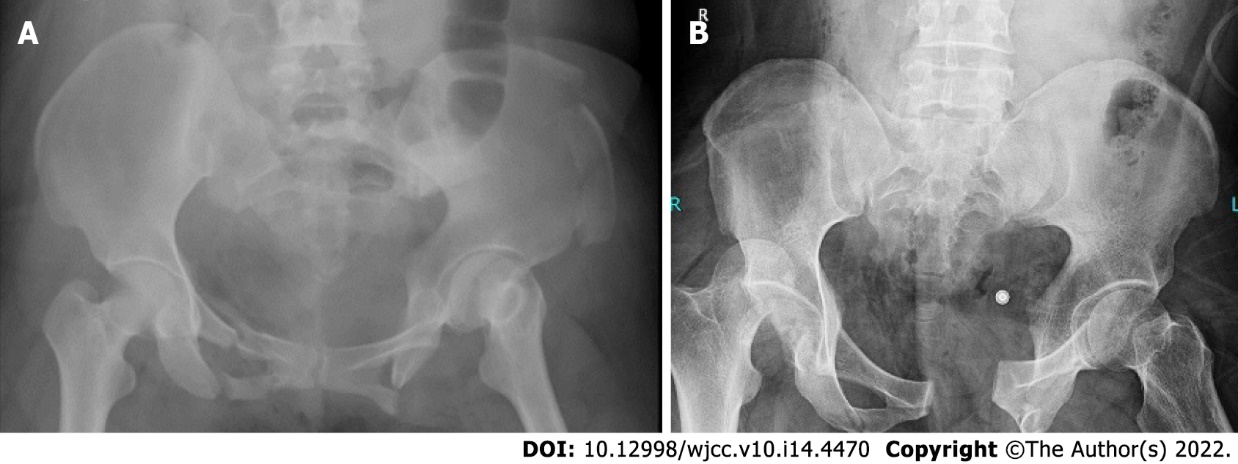 Figure 1 Preoperative pelvic radiography. A, B: Pelvic X-ray (A) and multi-slice computed tomography scan (B) used to observe the fracture.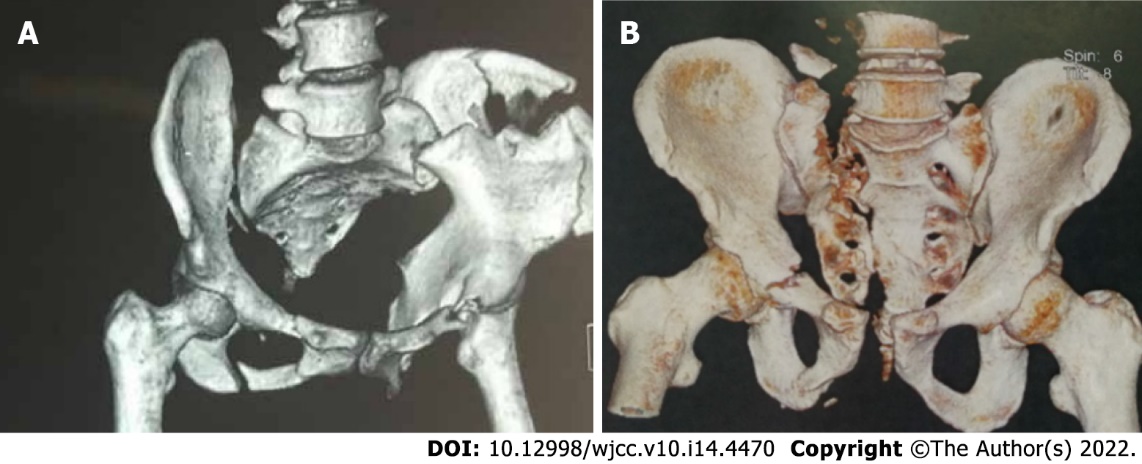 Figure 2 Preoperative pelvic computed tomography. A, B: Multi-planar reconstruction, volume rendering, and maximum intensity projection were performed of the original image data of multi-slice spiral computed tomography scan to create each multi-planar three-dimensional reconstructed image.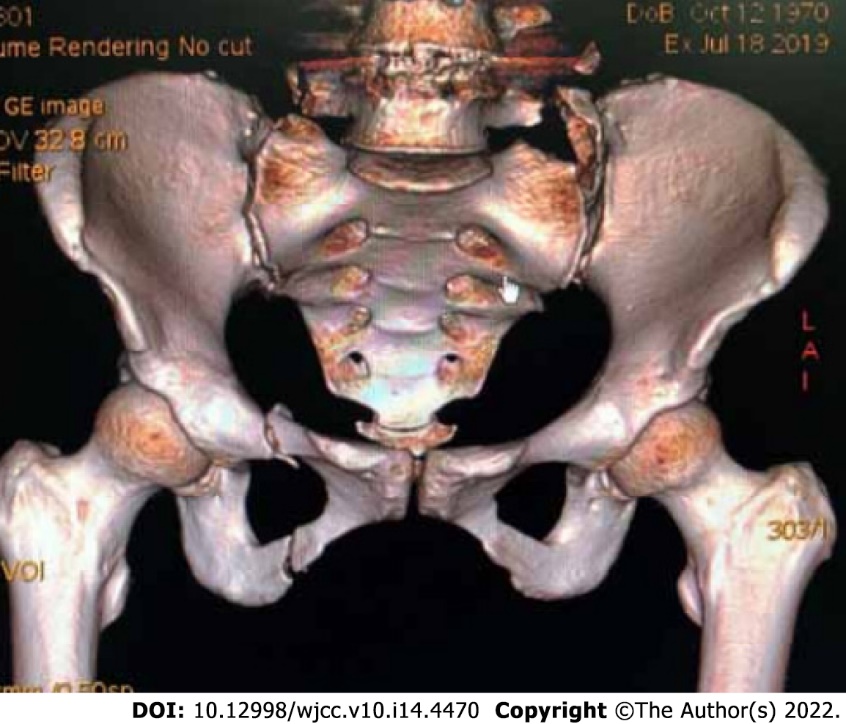 Figure 3 Preoperative three-dimensional reconstruction image. The three-dimensional (3D) surgical simulation was the construction of 3D reconstructed images by X-ray and multi-slice spiral computed tomography.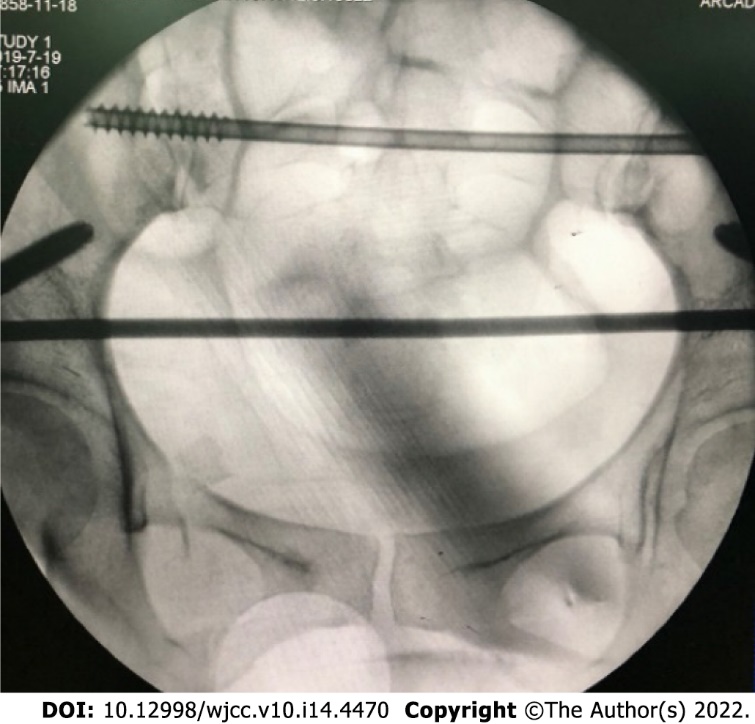 Figure 4 Intraoperative fluoroscopy image. The image showing minimally invasive fixation with hollow lag screws.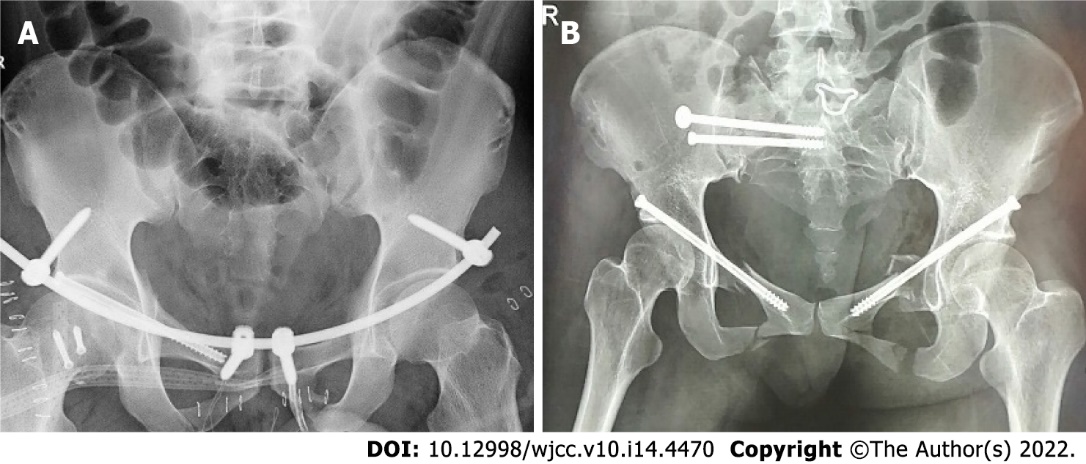 Figure 5 Postoperative pelvic X-ray images. A, B: Pelvic X-ray (A) and multi-slice spiral computed tomography scan (B) were used to observe the pelvic reduction at 3 mo postoperative.Table 1 Fracture site detection by X-ray versus computed tomography (cases, n)CT: Computed tomography.Table 2 Tile classification of different fractures (cases, n)MIP: Maximum intensity projection; MPR: Multiplanar reconstruction; VR: Volume rendering.Table 3 Postoperative conditions by study group (mean ± SD)Table 4 Pre- versus postoperative visual analog scale scores (mean ± SD)Table 5 Postoperative reduction by study group, n (%)Table 6 Postoperative poor internal fixation by study group, n (%)Table 7 Postoperative functional recovery by study group, n (%)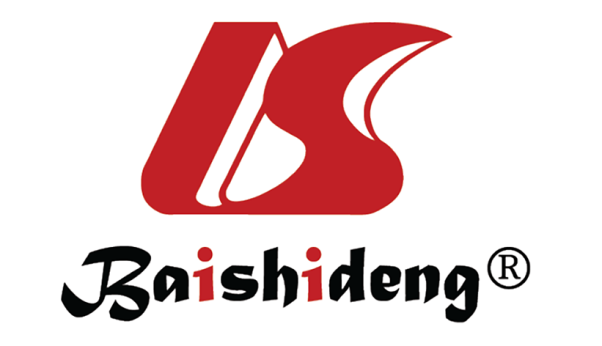 Published by Baishideng Publishing Group Inc7041 Koll Center Parkway, Suite 160, Pleasanton, CA 94566, USATelephone: +1-925-3991568E-mail: bpgoffice@wjgnet.comHelp Desk: https://www.f6publishing.com/helpdeskhttps://www.wjgnet.com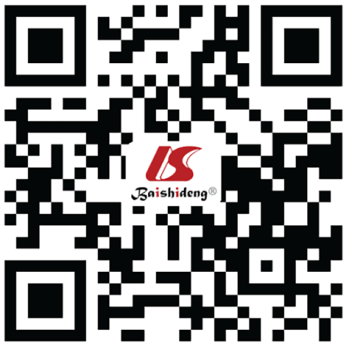 © 2022 Baishideng Publishing Group Inc. All rights reserved.Fracture siteX-rayCT Pubic symphysis410Iliac wing719Sacroiliac periarticular1135Sacral719TypeX-rayMPRVRMIPB110111111B260666666B33444C12555GroupsCasesOperation time (h)Fracture healing time (wk)Hospitalization time (wk)Study581.23 ± 0.6812.21 ± 2.5716.23 ± 2.42Control281.58 ± 0.7214.86 ± 2.6219.86 ± 2.47t value2.1944.4536.475P value0.031< 0.001< 0.001GroupCasesPreoperativePostoperativeStudy588.95 ± 0.982.31 ± 0.62Control288.71 ± 1.084.22 ± 0.64t value1.02913.248P value0.306< 0.001GroupsCasesExcellentGoodPoorExcellent and goodStudy5834 (58.62)24 (41.38)0 (0.00)58 (100.00)Control2810 (35.71)14 (50.00)4 (14.29)24 (85.71)χ2 value5.767P value0.016GroupCasesLooseCrackedTotalStudy581 (1.72)0 (0.00)1 (1.72)Control283 (10.71)2 (7.14)5 (17.86)χ2 value5.291P value0.021GroupCasesExcellentGoodPoorExcellent and goodStudy5830 (51.72)26 (44.83)2 (3.45)56 (96.55)Control2815 (53.57)7 (25.00)6 (21.43)22 (78.57)χ2 value5.262P value0.022